Reduzierte Personenzahl
Oder auch: Kleinerwerden, weiterwachsenHinter Klostermauern ist Degrowth bereits Realität. Gemeinschaften stehen schon seit längerer Zeit vor der Herausforderung, bestehende Strukturen an kleinere Personenzahlen anzupassen. Bezogen auf die Wachstumsfrage ist dabei das Auseinanderfallen von individueller und institutioneller Dimension interessant: Während jede persönliche Entwicklung auf die Lebensspanne begrenzt ist, suggerieren Institutionen wie Klöster, die seit Jahrhunderten fortbestehen, es gäbe ein nahezu ewiges Fortschreiten. Ist das Fortschritt?Innerhalb einer solchen langen Kurve sind Hoch- und Niederzeiten Normalität. Dass Klostergemeinschaft größer oder kleiner sein können, zeigt sich bereits am Text der Benediktsregel.„Wenn die Gemeinschaft größer ist, singt man die Psalmen mit Antiphonen. Ist sie kleiner, singt man sie ohne Unterbrechung.“	(RB 17,6)„Wenn die Gemeinschaft größer ist, sollen aus ihrer Mitte Brüder von gutem Ruf und vorbildlicher Lebensführung ausgewählt und zu Dekanen bestellt werden. Sie tragen in allem Sorge für ihre Dekanien nach den Geboten Gottes und den Weisungen des Abtes.“	(RB 21,1.2)Sei es Abt bzw. Äbtissin, seien es Dekane: Gefordert ist, dass die sog. „Oberen“ die Menschen auch individuell im Blick haben, für die sie verantwortlich sind. Das Dekaniesystem der Benediktsregel kompensiert gewissermaßen den größer werdenden Abstand zwischen Abt und Mönch, wenn die Zahlen wachsen. Umgekehrt: Reduktion der Zahlen kann auch heißen, dass dieses Verhältnis zwischen Äbtissin und Nonne nah ist und gut gelebt werden kann.Benedictine Banter auf den Salzburger Hochschulwochen 2023
3.8.2023, barocke Sakristei der Stiftskirche St. Peter 
–  Stift St. Peter, Salzburg  – P. Jakob Auer OSB 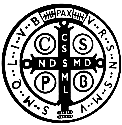 Erzabtei St. Peter, SalzburgSr. Eva Maria Saurugg OSBStift Nonnberg, SalzburgBr. Wolfgang Sigler OSBAbt Theodor Hausmann OSBAbtei MünsterschwarzachAbtei St. Stephan, Augsburg